Дата проведения: 20.02.2023 г.Время проведения: 10.00 – 12.00Организатор: МБОУ ОДПО ЦРО г. о. СамараКатегория участников: заведующие, заместители заведующих, методисты, старшие воспитателиФорма проведения: дистанционная, платформа VK звонкиСсылка на мероприятие: https://vk.com/call/join/WdvcQcl5YKGXB_ryRo8r0s2bsso3HfFfttf0Kxkwc1kРегистрация на мероприятие по ссылке:https://docs.google.com/forms/d/e/1FAIpQLSeSsUaE6qtfAxxj5V1i6SdgyJ0LeM2Qm3WtJZlkhu2_xOoCNw/viewform?usp=sf_link Наш адрес:443081, г. Самара, ул. Стара-Загора, 96Тел. +7(846)205-76-42муниципальное бюджетное образовательное учреждениеорганизация дополнительного профессионального образования«Центр развития образования» городского округа Самара(МБОУ ОДПО ЦРО г. о. Самара)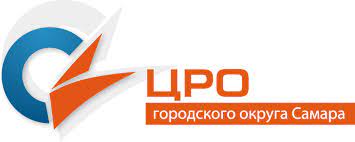 КРУГЛЫЙ СТОЛв рамках работы муниципальных проектных площадокпо направлениям:«ПОЗНАВАТЕЛЬНОЕ И СОЦИАЛЬНОЕ ВОСПИТАНИЕ ДОШКОЛЬНИКОВ»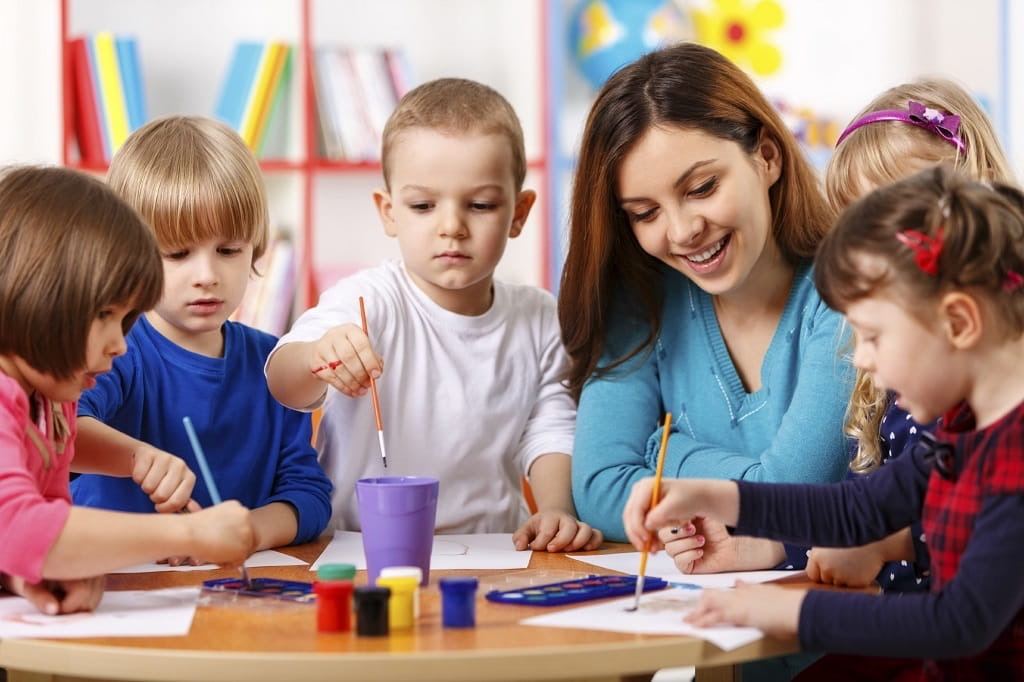 20.02.2023 г.СамараМодераторы:Чеховских Ольга Геннадьевна, заместитель директора по развитию и качеству дошкольного образования и учебной работе, кандидат педагогических наукАртемьева Ирина Викторовна, начальник отдела методического сопровождения по программам дошкольного образованияПРОГРАММА КРУГЛОГО СТОЛА10.00-10.10«Формирование основ программирования у детей старшего дошкольного возраста»Бугрова Светлана Петровна, воспитатель,Широкова Тамара Александровна, воспитатель,МБДОУ «Детский сад № 315» г. о. Самара10.10-10.20«Формирование познавательной и творческой активности дошкольников с ТНР»Королькова Наталья Владимировна,старший воспитатель,МБДОУ «Детский сад № 373» г. о. Самара10.20-10.30«Приобщение детей дошкольного возраста к культурным способам познания с помощью медиатеки» Алешина Анна Валериевна, зам. директора по ВМР,МБОУ «Лицей «Технический» имени С.П. Королева»г. о. Самара (дошкольные группы)Рыжова Ольга Викторовна, старший воспитательМБОУ «Лицей «Технический» имени С.П. Королева»г. о. Самара (дошкольные группы)10.30-10.40«Формирование основ финансовой грамотности у дошкольников»Сафиулина Светлана Максимовна, старший воспитатель,Бурцева Вера Петровна, старший воспитатель,МБДОУ «Детский сад № 399» г. о. Самара10.40-10.50Электронное учебно-методическое пособие «Приобщение детей старшего дошкольного возраста к театральному искусству посредством ознакомления с театрами мира»Верекина Елена Николаевна, старший воспитатель,Чугунова Татьяна Валентиновна, педагог-психолог,Подкопаева Татьяна Евгеньевна, учитель-дефектолог,МБДОУ «Детский сад № 334» г. о. Самара10.50-11.00«Интелектуальное развитие детей старшего дошкольного возраста посредством игры Квиз» Мячина Любовь Васильевна, старший воспитатель,Клокова Екатерина Александровна, воспитатель,МБДОУ «Детский сад № 394» г. о. Самара 11.00-11.30Подведение итогов круглого стола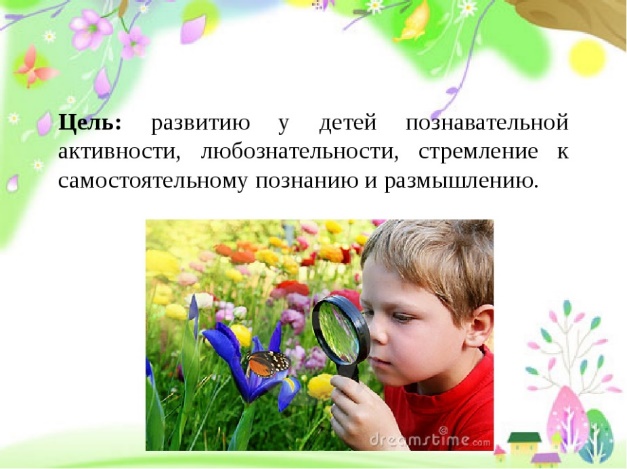 